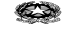 Ministero della Pubblica Istruzione ICS Elsa Morante MIIC80900T SCUOLA DELL’INFANZIA – PRIMARIA – SECONDARIA I° GRADO Direzione – Segreteria: Via Heine, 2 - 20141 - Milano Tel. 02.88441479 – Fax 02.88441485 Email: MIIC80900T@istruzione.it CF 80128250158 SITO WEB:www.icselsamorante.edu.it Consenso informato per l’accesso del minore allo Sportello di Ascolto Psicologico a.s. 2022-2023 Il /la sottoscritto/a (nome e cognome) ____________________________________________ e/o la sottoscritta (nome e cognome) ____________________________________________ affidandosi alla dott.ssa Micol Metzinger (iscritta all’Albo psicologi della Lombardia n°9943 del 06/04/2006) è informato/a sui seguenti punti: • la prestazione che verrà offerta al minore è una consulenza gratuita, finalizzata alla promozione del benessere psicologico e al  potenziamento delle risorse personali. Non presenta finalità di tipo terapeutico; • la frequenza e il numero dei colloqui sarà valutata in base alla problematica psicologica e alla disponibilità di ore a disposizione  dell’operatore, con un massimo di 4 incontri per alunno/a; • in qualsiasi momento il minore potrà interrompere i colloqui; • lo psicologo è vincolato al rispetto del Codice Deontologico degli Psicologi italiani, in particolare è tenuto al segreto  professionale (Art. 11); • lo psicologo può derogare da questo obbligo in base a quanto previsto dagli Art.12 e 13 del Codice Deontologico degli Psicologi  italiani o su richiesta dell'Autorità Giudiziaria; • il trattamento dei dati avviene secondo procedure idonee a tutelare la riservatezza e consiste nella loro raccolta, registrazione,  organizzazione, conservazione, cancellazione, distruzione degli stessi; • lo psicologo valuta ed eventualmente, se richiesto, fornisce allo studente ed alla famiglia le informazioni necessarie a ricercare  altri e più adatti interventi (Art. 27 Codice Deontologico degli Psicologi italiani); • il dott. Bonanomi è iscritto all’Albo degli Psicologi della Lombardia con il numero 9138 dal 14/09/2005; • l’informativa sulla privacy è consultabile e scaricabile dal sito della scuola. nell’esercizio della responsabilità genitoriale sulla/sul minore (nome e cognome) ____________________________________________________________________________________ frequentante la classe_______________ della scuola Secondaria di I grado (Via Heine,2 Milano)  avendo preso visione del Consenso Informato e dell’allegata Informativa sulla Privacy: Autorizzo/Autorizziamo Non autorizzo /Non autorizziamo nostro/a figlio/a ad accedere, qualora ne sentisse la necessità, allo Sportello di Ascolto Psicologico 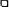 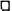 Fornisco/Forniamo il consenso Non Fornisco/Non forniamo il consenso  al trattamento dei dati personali ai sensi del Regolamento UE 2016/679  Luogo e Data __________________  Firma del padre ________________________________________________  Firma della madre ________________________________________________  (Firme congiunte di entrambi i genitori esercenti la patria potestà/affidatari/tutori)  In caso di unica firma: Il sottoscritto, consapevole delle conseguenze amministrative e penali per chi rilascia dichiarazioni non corrispondenti a  verità, ai sensi del DPR 245/2000, dichiara di aver effettuato la scelta/richiesta in osservanza delle disposizioni sulla responsabilità genitoriale di cui  agli art.316,337 ter e 337 quater del codice civile, che richiedono il consenso di entrambi i genitori.   Firma _________________________________ Da restituire compilato e firmato al/la  coordinatore/trice di classe.